від   15 березня  2017  рокуПро надання згоди на  безоплатну передачу  майна,яке знаходиться на територіях Чижівської сільської ради та колишніх  Красилівської, Курчицької, Малоцвілянської сільських рад із спільної комунальної власності територіальних громад сіл,селища Новоград-Волинського району у комунальну  власність Чижівської сільської ради (об’єднаної територіальної громади)Розглянувши клопотання районної державної адміністрації щодо  надання згоди на безоплатну передачу із спільної комунальної власності територіальних громад сіл, селища району  бюджетні заклади та установи, їх майно у комунальну  власність Чижівської сільської ради (об’єднаної територіальної громади), відповідно до ст. ст. 43, 60 Закону України “Про місцеве самоврядування в Україні”, враховуючи пропозиції спільної наради з головами об’єднаних громад від 30.12.2016 року та рекомендацій постійної комісії з питань бюджету, соціально-економічного розвитку, комунальної власності, транспорту та зв’язку,  районна радаВИРІШИЛА:1.Дати згоду на безоплатну передачу із спільної комунальної власності територіальних громад сіл, селища району в комунальну власність Чижівської сільської ради (об’єднаної територіальної громади) бюджетні заклади та установи, майно згідно з додатком.  2.Запропонувати районній державній адміністрації створити комісію для приймання – передачі основних засобів.3.Контроль за  виконанням  рішення покласти на постійну комісію з питань бюджету, соціально-економічного розвитку, комунальної власності, транспорту та зв’язку. Голова  районної ради                                        Д.В.Рудницький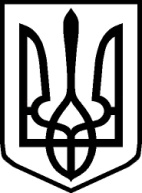 УКРАЇНАУКРАЇНАНОВОГРАД-ВОЛИНСЬКА РАЙОННА РАДАНОВОГРАД-ВОЛИНСЬКА РАЙОННА РАДАЖИТОМИРСЬКОЇ ОБЛАСТІЖИТОМИРСЬКОЇ ОБЛАСТІР І Ш Е Н Н ЯР І Ш Е Н Н ЯВосьма сесія                         VІІ  скликання